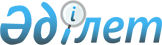 Об утверждении Положения о государственном учреждении "Рудненский городской отдел занятости и социальных программ"
					
			Утративший силу
			
			
		
					Постановление акимата города Рудного Костанайской области от 20 марта 2023 года № 197. Отменено постановлением акимата города Рудного Костанайской области от 16 августа 2023 года № 754
      Сноска. Отменено постановлением акимата города Рудного Костанайской области от 16.08.2023 № 754 (вводится в действие со дня его первого официального опубликования).
      В соответствии со статьей 31 Закона Республики Казахстан "О местном государственном управлении и самоуправлении в Республике Казахстан", постановлением Правительства Республики Казахстан от 1 сентября 2021 года № 590 "О некоторых вопросах организации деятельности государственных органов и их структурных подразделений" акимат города Рудного ПОСТАНОВЛЯЕТ:
      1. Утвердить прилагаемое Положение о государственном учреждении "Рудненский городской отдел занятости и социальных программ".
      2. Государственному учреждению "Рудненский городской отдел занятости и социальных программ" в установленном законодательством Республики Казахстан порядке обеспечить:
      1) государственную регистрацию вышеуказанного Положения в органах юстиции в установленном законодательством порядке;
      2) в течение двадцати календарных дней со дня подписания настоящего постановления направление его копии в электронном виде на государственном и русском языках в филиал республиканского государственного предприятия на праве хозяйственного ведения "Институт законодательства и правовой информации Республики Казахстан" Министерства юстиции Республики Казахстан по Костанайской области для официального опубликования и включения в Эталонный контрольный банк нормативных правовых актов Республики Казахстан;
      3) размещение настоящего постановления на интернет-ресурсе акимата города Рудного после его официального опубликования.
      3. Постановления акимата города Рудного "Об утверждении Положения о государственном учреждении "Рудненский городской отдел занятости и социальных программ" от 18 ноября 2021 года № 1425, "О внесении изменения в постановление акимата города Рудного от 18 ноября 2021 года № 1425 "Об утверждении Положения о государственном учреждении "Рудненский городской отдел занятости и социальных программ" от 22 августа 2022 года № 1131 отменить.
      5. Контроль за исполнением настоящего постановления возложить на курирующего заместителя акима города Рудного.
      6. Настоящее постановление вводится в действие со дня его первого официального опубликования. Положение о государственном учреждении "Рудненский городской отдел занятости и социальных программ" 1. Общие положения
      1. Государственное учреждение "Рудненский городской отдел занятости и социальных программ" (далее - Отдел) является государственным органом Республики Казахстан, осуществляющим руководство в сфере занятости и социальной защиты населения.
      2. Отдел имеет подведомственные учреждения:
      1) коммунальное государственное учреждение "Центр занятости" акимата города Рудного;
      2) коммунальное государственное учреждение "Рудненский территориальный центр оказания социальных услуг" акимата города Рудного государственного учреждения "Рудненский городской отдел занятости и социальных программ";
      3) коммунальное государственное учреждение "Центр ресоциализации лиц, оказавшихся в трудной жизненной ситуации" Рудненского городского отдела занятости и социальных программ;
      4) коммунальное государственное учреждение "Центр поддержки семьи и активного долголетия" государственного учреждения "Рудненский городской отдел занятости и социальных программ".
      3. Отдел осуществляет свою деятельность в соответствии с Конституцией и законами Республики Казахстан, актами Президента и Правительства Республики Казахстан, иными нормативными правовыми актами, а также настоящим Положением.
      4. Отдел является юридическим лицом в организационно-правовой форме государственного учреждения, имеет печать с изображением Государственного Герба Республики Казахстан и штампы со своим наименованием на государственном языке, бланки установленного образца, счета в органах казначейства в соответствии с законодательством Республики Казахстан.
      5. Отдел вступает в гражданско-правовые отношения от собственного имени.
      6. Отдел имеет право выступать стороной гражданско-правовых отношений от имени государства, если оно уполномочено на это в соответствии с законодательством Республики Казахстан.
      7. Отдел по вопросам своей компетенции в установленном законодательством порядке принимает решения, оформляемые приказами руководителя Отдела и другими актами, предусмотренными законодательством Республики Казахстан.
      8. Структура и лимит штатной численности Отдела утверждаются в соответствии с законодательством Республики Казахстан.
      9. Местонахождение юридического лица: 111500, Республика Казахстан, Костанайская область, город Рудный, улица Пионерская, дом 21.
      10. Настоящее Положение является учредительным документом Отдела.
      11. Финансирование деятельности Отдела осуществляется из республиканского и местного бюджетов в соответствии с законодательством Республики Казахстан.
      12. Отделу запрещается вступать в договорные отношения с субъектами предпринимательства на предмет выполнения обязанностей, являющихся полномочиями Отдела.
      Если Отделу законодательными актами предоставлено право осуществлять приносящую доходы деятельность, то полученные доходы направляются в государственный бюджет, если иное не установлено законодательством Республики Казахстан. 2. Задачи и полномочия государственного органа
      13. Задачи:
      1) реализация государственной политики в сфере занятости и социальной защиты населения;
      2) координация деятельности учреждений, находящихся в ведении Отдела;
      3) осуществление иных задач, предусмотренных законодательством Республики Казахстан.
      14. Полномочия:
      1) права:
      предоставление интересов Отдела в государственных органах и организациях;
      в пределах своей компетенции запрашивание и получение необходимой информации, документов и иных материалов от государственных органов и других организаций;
      иные права, предусмотренные законодательством Республики Казахстан;
      2) обязанности:
      соблюдение норм действующего законодательства Республики Казахстан;
      качественное и своевременное исполнение актов и поручений Президента, Правительства Республики Казахстан и иных центральных исполнительных органов, а также акима и акимата области, города;
      обеспечение качественного и своевременного оказания государственных услуг;
      иные обязанности, предусмотренные законодательством Республики Казахстан.
      15. Функции:
      1) реализация в пределах компетенции мероприятий, обеспечивающих содействие занятости;
      2) прогнозирование потребности бюджетных средств на реализацию бюджетных программ в сфере занятости и социальной защиты населения в соответствии с действующим законодательством;
      3) предоставление мер социальной поддержки лицам с инвалидностью и детям с инвалидностью, отдельным категориям нуждающихся граждан при наступлении трудной жизненной ситуации, предусмотренных законодательством Республики Казахстан;
      4) назначение и выплата жилищной помощи, предусмотренной законодательством Республики Казахстан;
      5) назначение и выплата социальной помощи, предусмотренной законодательством Республики Казахстан;
      6) оказание государственных услуг в соответствии с подзаконными нормативными правовыми актами, определяющими порядок оказания государственных услуг;
      7) вынесение решения о предоставлении специальных социальных услуг лицу (семье), находящемуся в трудной жизненной ситуации;
      8) взаимодействие с некоммерческими (неправительственными) организациями;
      9) рассмотрение обращений, сообщений, запросов, откликов и предложений физических и юридических лиц, принятие по ним необходимых мер;
      10) осуществление функций рабочего органа городской комиссии по социальному партнерству и регулированию социальных и трудовых отношений;
      11) осуществление функций рабочего органа городской консультативно-совещательной межведомственной комиссии по опеке и попечительству в отношении недееспособных или ограниченно дееспособных совершеннолетних лиц в соответствии с законодательством Республики Казахстан;
      12) осуществление функций рабочего органа городской консультативно-совещательной межведомственной комиссии по вопросам реабилитации, интеграции лиц с инвалидностью в общество и по оказанию интегрированных специальных социальных услуг лицам (семьям), оказавшимся в трудной жизненной ситуации;
      13) осуществление функций рабочего органа консультативно-совещательного органа по содействию деятельности учреждений, исполняющих уголовные наказания и иные меры уголовно-правового воздействия, а также по организации социальной и иной помощи лицам, отбывшим уголовные наказания при акимате города Рудного;
      14) осуществление функций рабочего органа консультативно-совещательной межведомственной специальной комиссии по рассмотрению заявлений лиц (семьи), претендующих на оказание социальной помощи в связи с наступлением трудной жизненной ситуации, и вынесению заключений о необходимости оказания социальной помощи;
      15) осуществление функций рабочего органа специальной комиссии для установления стажа работы лицам, проработавшим не менее 6 месяцев в период с 22 июня 1941 года по 9 мая 1945 года;
      16) осуществление функций рабочего органа специальной комиссии для регистрации и учета граждан, пострадавших вследствие ядерных испытаний на Семипалатинском испытательном ядерном полигоне, и выдачи им удостоверений;
      17) участие в разработке проектов нормативных правовых актов местных представительных и исполнительных органов;
      18) осуществление иных функций в соответствии с нормами действующего законодательства Республики Казахстан. 3. Статус, полномочия первого руководителя государственного органа
      16. Руководство Отдела осуществляется первым руководителем, который несет персональную ответственность за выполнение возложенных на Отдел задач и осуществление им своих полномочий.
      17. Первый руководитель Отдела назначается на должность и освобождается от должности в соответствии с законодательством Республики Казахстан.
      18. Первый руководитель Отдела имеет заместителя, который назначается на должность и освобождается от должности в соответствии с законодательством Республики Казахстан.
      19. Полномочия первого руководителя Отдела:
      1) назначает на должность и освобождает от должности директоров:
      коммунального государственного учреждения "Рудненский территориальный центр оказания социальных услуг" акимата города Рудного государственного учреждения "Рудненский городской отдел занятости и социальных программ";
      коммунального государственного учреждения "Центр ресоциализации лиц, оказавшихся в трудной жизненной ситуации" Рудненского городского отдела занятости и социальных программ в порядке, установленном законодательством Республики Казахстан;
      коммунального государственного учреждения "Центр поддержки семьи и активного долголетия" государственного учреждения "Рудненский городской отдел занятости и социальных программ".
      2) назначает на должности и освобождает от должностей работников Отдела в соответствии с законодательством Республики Казахстан;
      3) в установленном законодательством порядке решает вопросы поощрения, оказания материальной помощи, наложения дисциплинарных взысканий;
      4) издает приказы и дает указания, обязательные для всех работников Отдела;
      5) без доверенности действует от имени Отдела;
      6) утверждает в пределах установленной численности и фонда оплаты труда штатные расписания работников Отдела и подведомственных учреждений;
      7) утверждает планы финансирования администратора бюджетных программ и Отдела по обязательствам и платежам;
      8) распоряжается средствами и имуществом Отдела в пределах своей компетенции;
      9) несет персональную ответственность за непринятие мер по противодействию коррупции;
      10) осуществляет иные полномочия в соответствии с законодательством Республики Казахстан.
      Исполнение полномочий первого руководителя Отдела в период его отсутствия осуществляется лицом, его замещающим в соответствии с действующим законодательством.
      20. Первый руководитель Отдела определяет полномочия своего заместителя в соответствии с действующим законодательством. 4. Имущество государственного органа
      21. Отдел может иметь на праве оперативного управления обособленное имущество в случаях, предусмотренных законодательством.
      Имущество Отдела формируется за счет имущества, переданного ему собственником, а также имущества (включая денежные доходы), приобретенного в результате собственной деятельности, и иных источников, не запрещенных законодательством Республики Казахстан.
      22. Имущество, закрепленное за Отделом относится к коммунальной собственности.
      23. Отдел не вправе самостоятельно отчуждать или иным способом распоряжаться закрепленными за ним имуществом и имуществом, приобретенным за счет средств, выданных ему по плану финансирования, если иное не установлено законодательством. 5. Реорганизация и упразднение государственного органа
      24. Реорганизация и упразднение Отдела осуществляется в соответствии с законодательством Республики Казахстан.
					© 2012. РГП на ПХВ «Институт законодательства и правовой информации Республики Казахстан» Министерства юстиции Республики Казахстан
				
      Исполняющий обязанности акима города Рудного 

В. Ионенко
Утвержденопостановлением акиматаот 20 марта 2023 года№ 197